FOR IMMEDIATE RELEASEAPRIL 2, 2021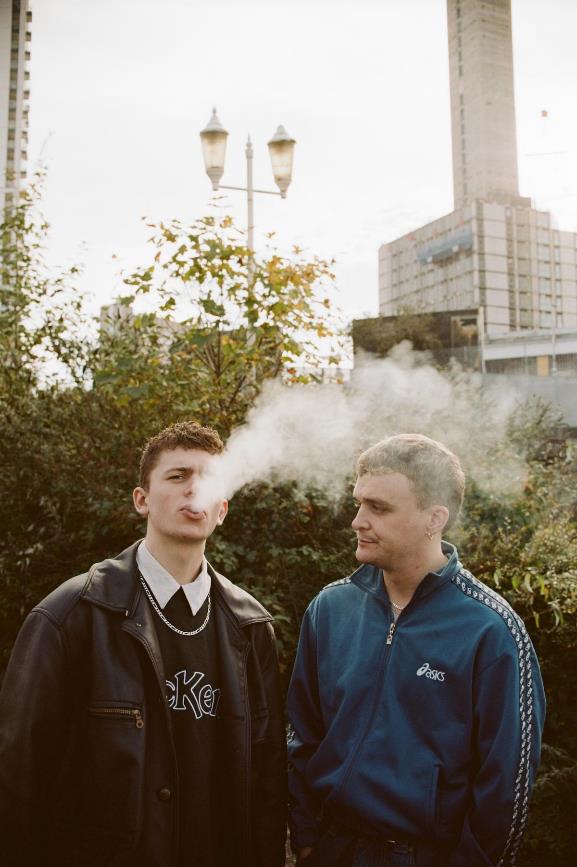 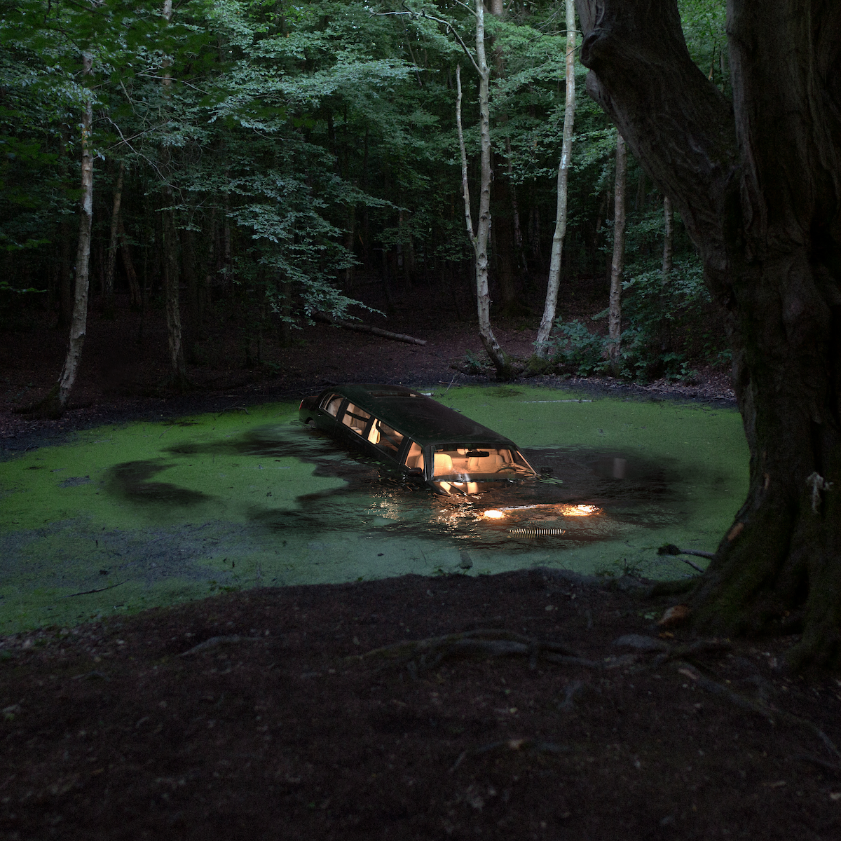 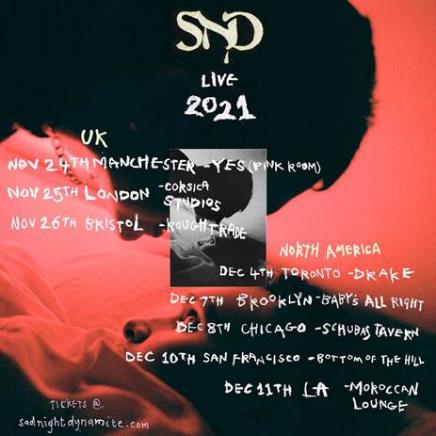 